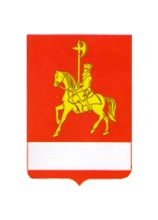 АДМИНИСТРАЦИЯ КАРАТУЗСКОГО РАЙОНАПОСТАНОВЛЕНИЕ 26.09.2017                               с. Каратузское                                      № 963-пО реорганизации Муниципального бюджетного учреждения культуры «Каратузский сельский культурно-досуговый центр «Спутник» путем присоединения муниципальных учреждений культуры Каратузского районаВ соответствии со статьями 57,58 Гражданского кодекса Российской Федерации, Федеральным законом от 06.10.2003 года № 131-ФЗ «Об общих принципах организации местного самоуправления в Российской Федерации, во исполнение Указа Президента Российской Федерации от 07.05.2012 года № 597 «О мероприятиях по реализации государственной социальной политики», руководствуясь ст.26-28 Устава муниципального образования «Каратузский район» Красноярского края, ПОСТАНОВЛЯЮ:1.Реорганизовать Муниципальное бюджетное учреждение культуры «Каратузский сельский культурно-досуговый центр «Спутник» путем присоединения к нему:Муниципального бюджетного учреждения культуры «Верхнекужебарский сельский Центр Культуры»;Муниципального бюджетного учреждения культуры «Центр культуры Таятского сельсовета»;Муниципального бюджетного учреждения культуры «Нижнекужебарский сельский Центр культуры»;Муниципального бюджетного учреждения культуры «Уджейский сельский Центр культуры»;Муниципального бюджетного учреждения культуры «Центр культуры Амыльского сельсовета»;Муниципального бюджетного учреждения культуры «Центр культуры Моторского сельсовета;Муниципального бюджетного учреждения культуры «Нижнекурятский сельский Центр культуры»;Муниципального бюджетного учреждения культуры «Качульский сельский Центр культуры»;Муниципального бюджетного учреждения культуры «Старокопский сельский Центр культуры»;Муниципального бюджетного учреждения культуры «Центр культуры Таскинского сельсовета»;Муниципального бюджетного учреждения культуры «Центр культуры Черемушинского сельсовета»;Муниципального бюджетного учреждения культуры «Лебедевский сельский Центр культуры»;Муниципального бюджетного учреждения культуры «Центр культуры Сагайского сельсовета».2.Установить, что Муниципальное бюджетное учреждение культуры «Каратузский сельский культурно-досуговый центр «Спутник» является правопреемником по всем правам и обязанностям присоединенных к нему Учреждений в соответствии с передаточными актами.3.Наделить полномочиями по совершению регистрационных действий и.о. директора Муниципального бюджетного учреждения культуры «Каратузский сельский культурно-досуговый центр «Спутник» Н.С. Гречишкина.4.Опубликовать настоящее постановление на официальном сайте администрации Каратузского района.5.Контроль за выполнением настоящего постановления возложить на заместителя главы района по социальным вопросам А.А. Савина.6.Постановление вступает в силу со дня его подписания.Глава района                                                                                          К.А. Тюнин